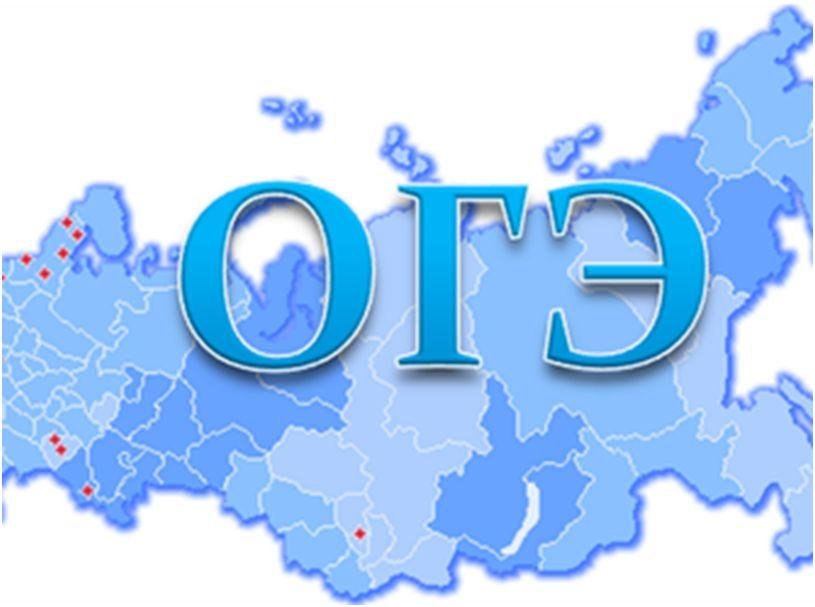 Рекомендации учителямКак научиться психологически готовить себя к ответственному событию? Вот некоторые рекомендации,  которые  позволят  вам  успешно  справиться  с  задачей,  стоящей  перед  вами, уважаемые учителя:1. Постарайтесь спокойнее отнестись к требованиям руководства по поводу подготовки и проведения  процедуры  ОГЭ.  Ваш  достаточный  опыт  работы  в  школе  с  различными категориями учеников является залогом Вашей успешной работы по подготовке учащихся к ОГЭ;2.Регулярно обменивайтесь позитивным опытом с коллегами по подготовке Ваших учащихся к ОГЭ;3. Проявляйте интерес по поводу того, что именно волнует учащихся при подготовке к ОГЭ. Старайтесь отвечать на эти вопросы;4. Поддерживайте самооценку учащихся, отмечая каждое удачно выполненное задание;5. Учите  детей правильно  распределять  своё время  в  процессе  подготовки  к  ОГЭ, ориентируясь на индивидуальные особенности самого ребёнка;6.Используйте юмор во взаимодействии с учащимися. Это значительно снижает уровень тревожности и обеспечивает положительный эмоциональный комфорт;7. Продумайте пути взаимодействия с родителями: чтобы вы могли бы сообща сделать в процессе подготовки к ОГЭ, распределив ответственность между школой и семьёй;8. Познакомьте учащихся с методикой подготовки к ОГЭ. Обратите внимание на возможность составления карточек, выписок по наиболее сложным темам, которые могут содержать ключевые  моменты  теоретических  положений,  схем,  определений  и  т.п.  Это  поможет учащимся не только подготовиться, но и грамотно работать с текстами;9. Посоветуйте  учащимся  и  их  родителям,  какими  дополнительными  источниками целесообразнее пользоваться с целью успешной сдачи ОГЭ;10. Уделяйте должное внимание совместному с учащимися деловому обсуждению вопросов, связанных с правилами поведения во время процедуры ОГЭ.В экзаменационную пору всегда присутствует психологическое напряжение. Стресс при этом -абсолютно нормальная реакция организма. Лёгкие эмоциональные всплески полезны, они положительно сказываются на работоспособности и усиливают умственную деятельность. Но излишнее эмоциональное напряжение зачастую оказывает обратное действие. Причиной этого является, в первую очередь, личное отношение к событию. Поэтому так важно формирование адекватного отношения к ситуации. Оно поможет выпускникам разумно распределить силы для  силы для подготовки и сдачи экзамена, а родителям и учителям -оказать ребёнку правильную помощь.Педагог-психолог : Белокурова И.В.